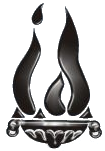 EXAMENES FINALES – PSICOPEDAGOGIA – TURNO TARDE – FEBRERO / MARZO 2023 - (SUJETO A MODIFICACIONES)FECHACURSOHORARIOMATERIAPROF. TITULARPROFESOR/APROFESOR/APROFESOR/AMIERCOLES 22/02/2023MIERCOLES 08/03/20231° A18:00 HSDIDACTICA GENERALMAIZARES NELSONJEREZ ADRIANAPAGES PATRICIAACOSTA N. BIANCAMIERCOLES 22/02/2023MIERCOLES 08/03/20232° A18:00 HSCURRICULUM Y DIDACTICAPAGES PATRICIAJEREZ ADRIANAMAIZARES NELSONACOSTA N. BIANCAMIERCOLES 22/02/2023MIERCOLES 08/03/20231° A 18:00 HSPSICOLOGIA GENERALACOSTA N. BIANCAJEREZ ADRIANAMAIZARES NELSONPAGES PATRICIAMIERCOLES 22/02/2023MIERCOLES 08/03/20233° A18:00 HSPSICOLOGIA EVOLUTIVA IIJEREZ ADRIANAACOSTA N. BIANCAMAIZARES NELSONPAGES PATRICIAJUEVES 23/02/2023JUEVES 09/03/20231° A18:00 HSINTRODUCCION A LA PSICOPEDAGOGIASORIA JOSE LUISCASTRO GLADYSZUCO TANIAMANSILLA LUCIAJUEVES 23/02/2023JUEVES 09/03/20231° A18:00 HSTECNICAS PSICOPEDAGOGICASSORIA JOSE LUISCASTRO GLADYSZUCO TANIAMANSILLA LUCIAJUEVES 23/02/2023JUEVES 09/03/20231° A18:00 HSNEUROLOGIACASTRO GLADYSJUAREZ JAVIERSORIA JOSE LUISMANSILLA LUCIAJUEVES 23/02/2023JUEVES 09/03/20232° A18:00 HSPSICOLOGIA EVOLUTIVA IMANSILLA LUCIAJUAREZ JAVIERCASTRO GLADYSSORIA JOSE LUISJUEVES 23/02/2023JUEVES 09/03/20232° A 18:00 HSPEDAGOGIA ESPECIAL IZUCO TANIAMANSILLA LUCIAJUAREZ JAVIERCASTRO GLADYSLUNES 27/02/2023LUNES 13/03/20231° A18:00 HSPEDAGOGIA GENERALJARMA CLAUDIAGALINDEZ LUCILAAIRA PATRICIAMAIZARES NELSONLUNES 27/02/2023LUNES 13/03/20231° A18:00 HSSOCIOLOGIA GENERAL Y DE LA EDUCACIONAIRA PATRICIAJARMA CLAUDIAGALINDEZ LUCILAMAIZARES NELSONLUNES 27/02/2023LUNES 13/03/20232° A18:00 HSANTROPOLOGIA FILOSOFICAGALINDEZ LUCILAJARMA CLAUDIAAIRA PATRICIAMAIZARES NELSONLUNES 27/02/2023LUNES 13/03/20232° A18:00 HSTECNICAS PSICOMETRICASMEDINA SUSANAVELARDE EUGENIAZUCO TANIAARAUJO CAROLINALUNES 27/02/2023LUNES 13/03/20232° A18:00 HSPRACTICAS PROFESIONALIZANTES IMEDINA SUSANAVELARDE EUGENIAZUCO TANIAMENENDEZ JUAN PABLOLUNES 27/02/2023LUNES 13/03/20232° A 18:00 HSPSICOLOGIA EDUCACIONALVELARDE EUGENIAZUCO TANIAMEDINA SUSANAMENENDEZ JUAN PABLOLUNES 27/02/2023LUNES 13/03/20234° A18:00 HSMETODOLOGIA DE LA INVESTIGACIONMENENDEZ JUAN PABLOVELARDE EUGENIAZUCO TANIAMEDINA SUSANALUNES 27/02/2023LUNES 13/03/20234° A18:00 HSPRACTICAS PROFESIONALIZANTES VIIIMENENDEZ JUAN PABLOVELARDE EUGENIAZUCO TANIAMEDINA SUSANALUNES 27/02/2023LUNES 13/03/20234° A18:00 HSPSICOPEDAGOGIA INSTITUCIONALVELARDE EUGENIAMENENDEZ JUAN PABLOZUCO TANIAMEDINA SUSANALUNES 27/02/2023LUNES 13/03/20234° A18:00 HSPRACTICAS PROFESIONALIZANTES IXVELARDE EUGENIAMENENDEZ JUAN PABLOZUCO TANIAMEDINA SUSANALUNES 27/02/2023LUNES 13/03/20233° A18:00 HSPEDAGOGIA ESPECIAL IIZUCO TANIAVELARDE EUGENIAMEDINA SUSANAMENENDEZ JUAN PABLOMARTES 28/02/2023MARTES 14/03/20233°A18:00 HSPSICOPEDAGOGIA CLINICASORIA JOSE LUISJUAREZ JAVIERMENENDEZ JUAN PABLOCASTRO GLADYSMARTES 28/02/2023MARTES 14/03/20233°A18:00 HSPRACTICAS PROFESIONALIZANTES VSORIA JOSE LUISJUAREZ JAVIERMENENDEZ JUAN PABLOCASTRO GLADYSMARTES 28/02/2023MARTES 14/03/20232° A18:00 HSPSICOESTADISTICAMENENDEZ JUAN PABLOJUAREZ JAVIERSORIA JOSE LUISCASTRO GLADYSMARTES 28/02/2023MARTES 14/03/20232° A18:00 HSPSICOFISIOLOGIACASTRO GLADYSMENENDEZ JUAN PABLOJUAREZ JAVIERSORIA JOSE LUISMARTES 28/02/2023MARTES 14/03/20234°A18:00 HSORIENTACION VOCACIONALJUAREZ JAVIERSORIA JOSE LUISCASTRO GLADYSMENENDEZ JUAN PABLOMARTES 28/02/2023MARTES 14/03/20234°A18:00 HSPRACTICAS PROFESIONALIZANTES VIIJUAREZ JAVIERSORIA JOSE LUISCASTRO GLADYSMENENDEZ JUAN PABLOMIERCOLES 01/03/2023MIERCOLES 15/03/20232° A18:00 HSPSCOLOGIA PROFUNDAPALLADINI NOELIAACEVEDO ALFREDOCARUGATTI PAOLAVELARDE EUGENIAMIERCOLES 01/03/2023MIERCOLES 15/03/20233°A18:00 HSCURRICULUM Y DIDACTICA IICARRIZO ANABELACEVEDO ALFREDOCARUGATTI PAOLAVELARDE EUGENIAMIERCOLES 01/03/2023MIERCOLES 15/03/20233°A18:00 HSPRACTICAS PROFESIONALIZANTES IICARUGATTI PAOLAACEVEDO ALFREDOCARRIZO ANABELVELARDE EUGENIAMIERCOLES 01/03/2023MIERCOLES 15/03/20233°A18:00 HSPSICOLOGIA EDUCACIONAL IICARUGATTI PAOLAACEVEDO ALFREDOCARRIZO ANABELVELARDE EUGENIAMIERCOLES 01/03/2023MIERCOLES 15/03/20233°A18:00 HSPRACTICAS PROFESIONALIZANTES IIICARUGATTI PAOLAACEVEDO ALFREDOCARRIZO ANABELVELARDE EUGENIAMIERCOLES 01/03/2023MIERCOLES 15/03/20233° A18:00 HSPSICOPATOLOGIA IACEVEDO ALFREDOCARUGATTI PAOLACARRIZO ANABELVELARDE EUGENIAMIERCOLES 01/03/2023MIERCOLES 15/03/20234° A18:00 HSPSICOPATOLOGIA IIACEVEDO ALFREDOCARUGATTI PAOLACARRIZO ANABELVELARDE EUGENIAJUEVES 02/03/2023JUEVES 16/03/20231° A18:00 HSFILOSOFIA GENERAL Y DE LA EDUCACIONARAUJO CAROLINACASTRO GLADYSCAMACHO VERONICAAIRA PATRICIAJUEVES 02/03/2023JUEVES 16/03/20234°A18:00 HSETICA PROFESIONALARAUJO CAROLINACASTRO GLADYSCAMACHO VERONICAAIRA PATRICIAJUEVES 02/03/2023JUEVES 16/03/20232° A18:00 HSNEUROPATOLOGIACASTRO GLADYSCAMACHO VERONICAARAUJO CAROLINAAIRA PATRICIAJUEVES 02/03/2023JUEVES 16/03/20234°A18:00 HSPSICOLOGIA SOCIALCAMACHO VERONICACASTRO GLADYSARAUJO CAROLINAAIRA PATRICIAJUEVES 02/03/2023JUEVES 16/03/20234°A18:00 HSPRACTICAS PROFESIONALIZANTES VICAMACHO VERONICACASTRO GLADYSARAUJO CAROLINAAIRA PATRICIAVIERNES 03/03/2023VIERNES 17/03/20233°A18:00 HSTECNICAS PROYECTIVASMEDINA SUSANAGOMEZ MATIASAIRA PATRICIADAVILA JULIETAVIERNES 03/03/2023VIERNES 17/03/20233°A18:00 HSPRACTICAS PROFESIONALIZANTES IVMEDINA SUSANAGOMEZ MATIASAIRA PATRICIADAVILA JULIETAVIERNES 03/03/2023VIERNES 17/03/20234° A18:00 HSPRACTICA PSICOPEDAGOGICAGOMEZ MATIASAIRA PATRICIAMEDINA SUSANADAVILA JULIETAVIERNES 03/03/2023VIERNES 17/03/20234° A18:00 HSPRACTICA PROFESIONALIZANTES XGOMEZ MATIASAIRA PATRICIAMEDINA SUSANADAVILA JULIETA